Lahko si pomagaš s številčenjem:1---- Španija2----Francija3---- Anglija in tako naprej……SLOVENSKI JEZIK, 7. 5. 2020NOVICAVčeraj ste v DZ prebrali novico in odgovorili na vprašanja. Še enkrat preberi novico na strani 29 in reši naloge 3, 4 in 5na strani 30.Pri 4. nalogi boste spoznali, da lahko ima priimek ali ime nekaterih ljudi  še drug pomen, če ga pišemo z malo začetnico.Primeri:sošolka Ajda--------------------ajda – žito Tjaša Golob---------------------golob – ptičJože Hren------------------------hren – rastlinaV šolski zvezek napiši naslov: NOVICA.Ti si novinar/ka in danes boš napisal/a novico, ki je lahko čudežna, nemogoča, zabavna, nemogoča,  izmišljena ali pa resnična. Še veš, kaj vse mora vsebovati novica? Pomagaj si z novico v DZ.Ponovimo še enkrat:Naslov novice (levo)Časopis objave in datum (desno)Kratek povzetek v 1. odstavkuKratka, jasna, zanimiva vsebina (kaj se je zgodilo, kje, kdaj, kdo)Podpis avtorja ali njegove začetniceŽelim ti uspešno novinarsko pisanje.SPOZNAVANJE OKOLJA, 7. 5. 2020Zelo sem bila vesela vaših prvih izdelanih iger SPOMIN. Tudi v prihodnje bomo še nekaj časa potovali najprej po Evropi, potem pa po svetu. Žal se bomo za enkrat odpravili po svetu samo po zemljevidu.Preden pa se odpravimo po svetu, pa je prav, da si pogledamo, kako je videti zemljevid naše celine ali kontinenta, Evrope.Na naslednji strani najdeš zemljevid Evrope brez napisov držav, mest, morij in česa drugega.V zvezek napiši naslov: Slovenija v Evropi.Upam, da lahko zemljevid natisneš in ga prilepiš v zvezek.Da se boš bolje znašel/la, na googlu poišči še kakšen drug zemljevid Evrope z imeni držav in podobnim in ga primerjaj s tvojim zemljevidom.Z rdečo barvo pobarvaj Slovenijo.Izberi še nekaj večjih držav in jih poimenuj .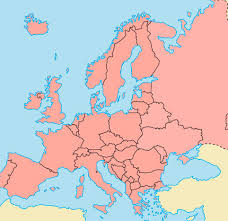 